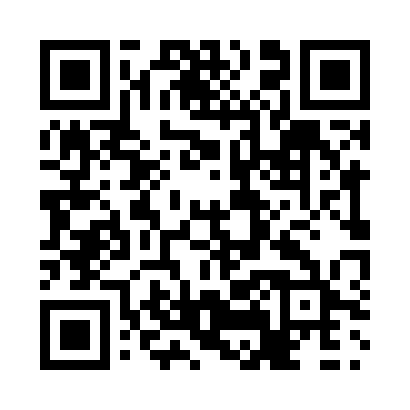 Prayer times for Bessborough, British Columbia, CanadaWed 1 May 2024 - Fri 31 May 2024High Latitude Method: Angle Based RulePrayer Calculation Method: Islamic Society of North AmericaAsar Calculation Method: HanafiPrayer times provided by https://www.salahtimes.comDateDayFajrSunriseDhuhrAsrMaghribIsha1Wed3:085:1712:596:128:4210:512Thu3:075:1512:596:138:4410:523Fri3:065:1312:596:148:4610:534Sat3:055:1012:596:158:4810:545Sun3:045:0812:596:168:5010:556Mon3:035:0612:596:188:5210:567Tue3:025:0412:596:198:5410:568Wed3:015:0212:586:208:5610:579Thu2:595:0012:586:218:5810:5810Fri2:584:5812:586:229:0010:5911Sat2:574:5612:586:239:0211:0012Sun2:574:5412:586:249:0311:0113Mon2:564:5212:586:259:0511:0214Tue2:554:5012:586:279:0711:0315Wed2:544:4912:586:289:0911:0416Thu2:534:4712:586:299:1111:0517Fri2:524:4512:586:309:1311:0618Sat2:514:4312:586:319:1411:0719Sun2:504:4212:596:329:1611:0820Mon2:504:4012:596:339:1811:0821Tue2:494:3912:596:349:2011:0922Wed2:484:3712:596:359:2111:1023Thu2:474:3612:596:359:2311:1124Fri2:474:3412:596:369:2511:1225Sat2:464:3312:596:379:2611:1326Sun2:454:3112:596:389:2811:1427Mon2:454:3012:596:399:2911:1428Tue2:444:2912:596:409:3111:1529Wed2:444:281:006:419:3211:1630Thu2:434:271:006:419:3311:1731Fri2:434:251:006:429:3511:17